McNeil InvitationalSaturday September 28th,, 2017Location: Old settlers Park 3300 E Palm Valley BlvdRound Rock, Tx 78665Packing List:Racing Shorts Racing singletrunning shoes & extra socks Racing spikes/flatsWater bottleExtra shirtDeparture Time: VARSITY TEAMS6:15 - Arrive at Westlake6:20 – Depart from WestlakeJV & Freshmen9:30 – Arrive at Westlake9:45 – Depart from Westlake- 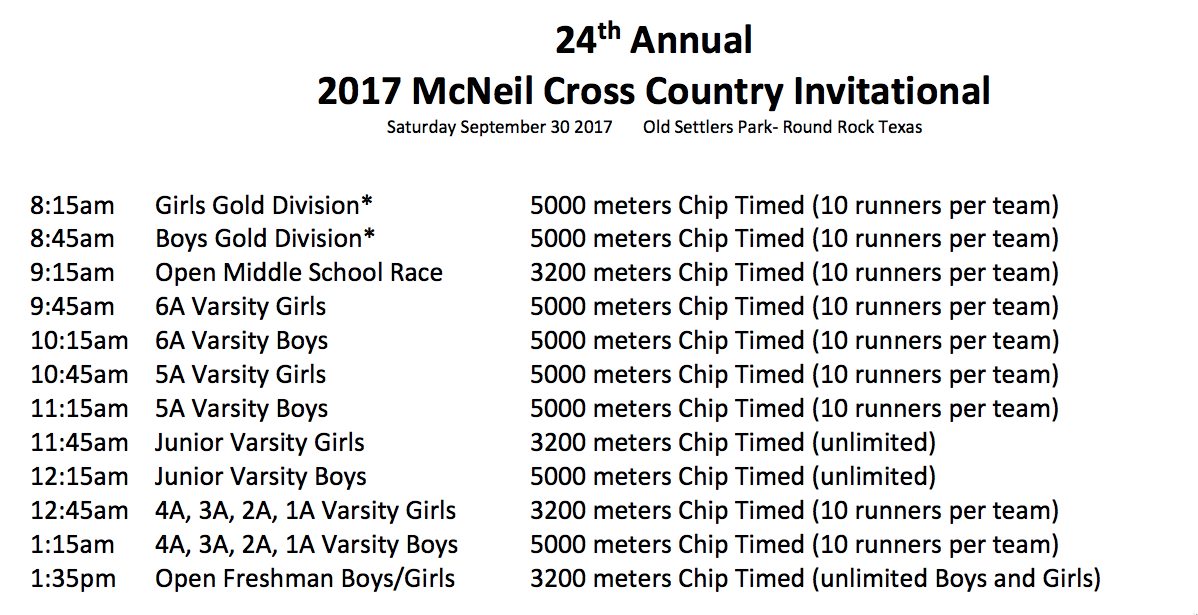 Directions: 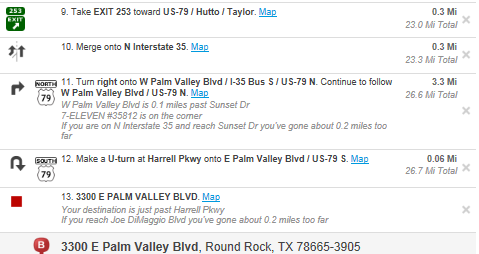 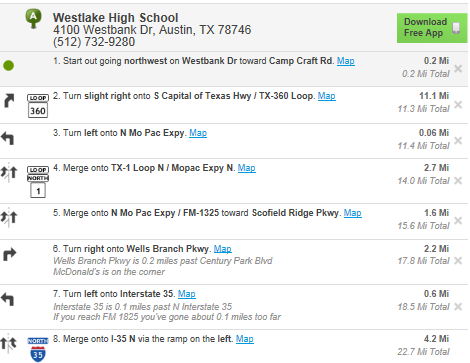 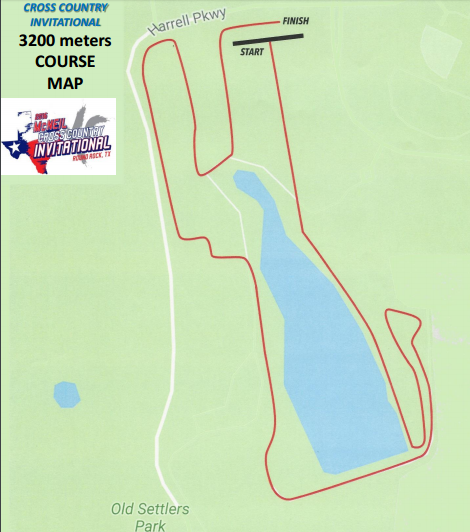 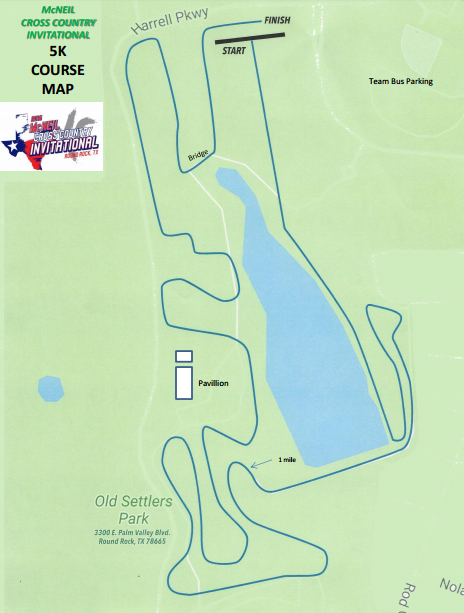 